                                         A Origem da Pinhata.    A Pinhata é uma tradição Ibérica, bastante citada em certos países do continente Americano, mas incomum nos países onde começou esta tradição (Portugal e Espanha).Em que consiste? É uma brincadeira onde é muito usada em aniversários. Os participantes ficam com os olhos vendados e com um bastão, tentam “destruir”, fazendo com que os doces caiam e fazendo que as crianças corram para colher os doces.Curiosidades - É especialmente popular no México, onde é comum em aniversários, sob a forma de uma estrela de cinco pontas.No Brasil, esta tradição é muito famosa no Nordeste. Nos estados:  Paraíba, Pernambuco, Rio Grande do Norte e interior da Bahia a Pinhata é conhecida como quebra-panela ou quebra-pote.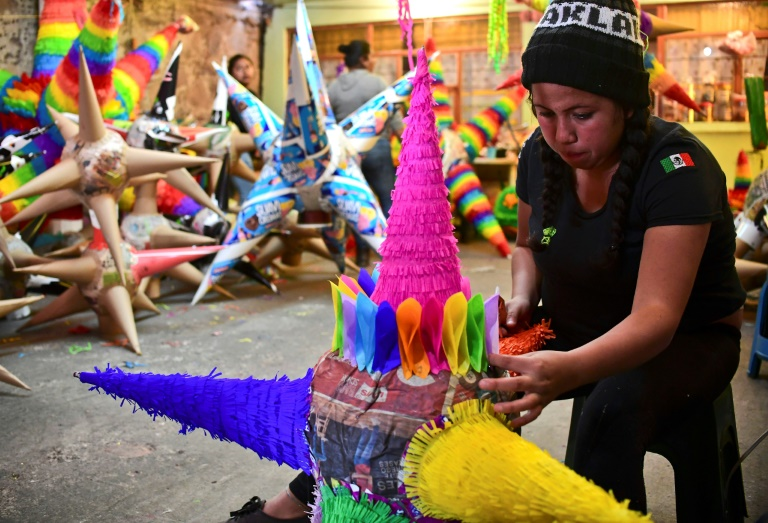 